Slovenský zväz športového rybolovuSlovenský rybársky zväz – Rada, Žilina MO SRZ Svit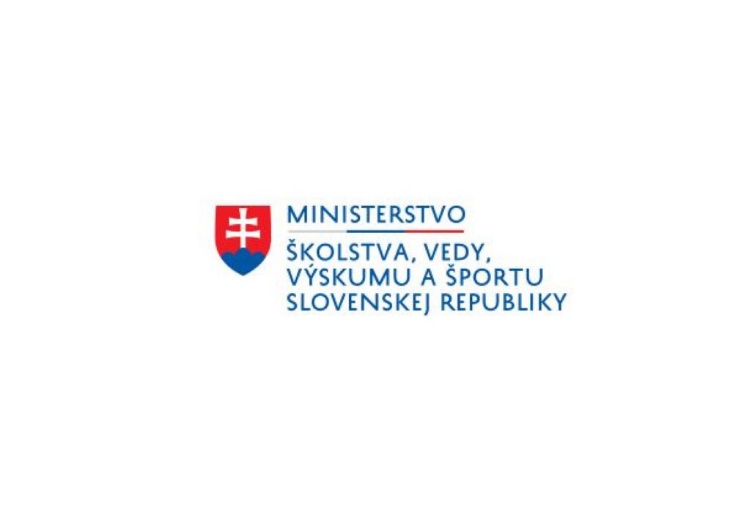 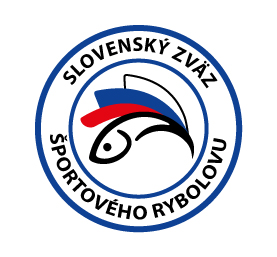 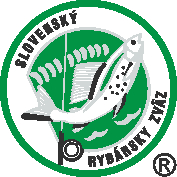 PropozícieLRU – PrívlačLiga juniorovv kategórii U15, U202. dvojkolo03.09.2022 - 04.09.2022Svit – rieka PopradPodľa plánu športovej činnosti na rok 2022 SZŠR v spolupráci so SRZ Rada Žilina a MO SRZ Svit usporiada 2. dvojkolo ligy juniorov LRU prívlač.Účastníci pretekov:kategória U15 – rok narodenia 2007 až 2011kategória U20 – rok narodenia 2002 až 2006Súťažiaci sú povinní prihlásiť sa najneskôr do 19.8.2022 Jurajovi Václavíkovi 0903 861 220  oruj666@gmail.com.Termín konania:	03.09.2022 - 04.09.2022 Miesto konania:	Rieka Poprad č.9, revír č. 4-2020-4-1			Rieka Poprad č.10, revír č.4-2021-4-1Organizačný štáb:Riaditeľ pretekov:		Vlastimil TěšickýGarant rady SRZ: 		Lukáš HollýHlavný rozhodca: 		Juraj Václavík 	Technický vedúci:		Lukáš HollýBodovacia komisia: 		Juraj Václavík, Lukáš Hollý Zdravotnícke zabezpečenie:   na tel. 112V prípade nepriaznivej pandemickej situácie môžu byť preteky preložené alebo zrušené, informácia bude zverejnená týždeň pred pretekmi.Každý pretekár je povinný dodržiavať hygienické opatrenia podľa aktuálnej vyhlášky Úradu verejného zdravotníctva SR, ktoré budú zverejnené pred pretekmi.Technické pokyny:Preteká sa podľa Predpisov SZŠR a  platných súťažných pravidiel pre LRU – Prívlač a aktuálnych modifikácií..Športový rybársky pretek je usporiadaný podľa zákona 216/2018 Z.z. § 20 a vykonávacej vyhlášky 381/2018 § 15.V kategórii U15 musí byť s pretekárom prítomná zodpovedná osoba v zmysle zákona.Špeciálne pokyny k týmto pretekom:Preteká sa obdobným systémom ako na MS v LRU-Prívlač.Chytajúci pretekár nesmie prijímať počas žiadnej časti jednotlivých kôl akúkoľvek verbálnu ani fyzickú pomoc.Pri výbehu na trať nie je povolené predbiehanie. Pretekár, ktorý vychádza na trať nesmie zastaviť až do doby, kedy si vybral svoj štand na chytanie. V takomto prípade je možné, aby bol obídený pretekárom za ním. Nie je povolené ak pretekár zastal na príslušnom štande, aby pred výstrelom danej časti kola štand vymenil. V priebehu jednej časti kola je ale možné štand kedykoľvek zmeniť.Pretekár nesmie nahodiť do vedľajšieho štandu,  a ani vtedy, keď je  štand voľný.Ak ryba zaseknutá v štande pretekára ujde do vedľajšieho štandu,  pretekár môže rybu zdolať, ale podobrať ju musí v svojom štande, kde bola ryba zaseknutá. Aby mohla byť ryba uznaná musí byť zdolaná (v podberáku) do signálu oznamujúci koniec časti kola.V prípade ak dvaja pretekári počas kola chcú ísť do toho istého štandu, prednosť má pretekár vstupujúci do štandu proti vode t .j. zľava. Bodovanie: ako na pstruhových vodáchpri ulovení hodnotených rýb		1 ryba – bodbelička, ploska, čerebľa		nad 20cm – 1 bodPretekárska trať: Rieka Poprad č. 9 a 10 – bude vysvetlená pri prezentácií.Organizátor si vyhradzuje právo zmeniť trať a časový harmonogram podľa aktuálnej situácie.Presné vyznačenie sektorov sa bude odvíjať od aktuálneho stavu prietoku na rieke Poprad.Brodenie: je zakázané Zraz účastníkov: reštaurácia Koliba vo SviteČasový harmonogram: Sobota 3.9.2022 17:00  – 17:15 hod. - prezentácia pretekárov a žrebovanie.. 17:15 – 18:00 hod.- žrebovanie preteku, odovzdanie bodovacích preukazov. Ak sa pretekár nemôže zúčastniť prezentácie z objektívnych príčin, je povinný toto nahlásiť hlavnému rozhodcovi, príp. garantovi a ten vykoná žrebovanie za neho.Nedeľa 4.9.2022Kategória U1508:00 – 09:00 hod. - presun pretekárov na pretekárske úseky 09:00 – 09:15 hod. - príprava pretekárov 09:15 – 10:15 hod. - pretek – 1.kolo10:15 – 10:30 hod. - prestávka a presun pretekárov na 2. kolo.10:30 – 11:30 hod. - pretek – 2. kolo 12:30  – Oznámenie výsledkovKategória U2008:00 – 09:00 hod. - presun pretekárov na pretekárske úseky 09:00 – 09:15 hod. - príprava pretekárov 09:15 – 10:15 hod. - pretek – 1.kolo10:15 – 10:30 hod. - prestávka a presun pretekárov na 2. kolo.10:30 – 11:30 hod. - pretek – 2. kolo 12:30  – Oznámenie výsledkovZáverečného ceremoniálu sa musia zúčastniť všetci súťažiaci!Záverečné ustanovenia :Všetci pretekári musia mať platné registračné preukazy športovca SZŠR, preukazy člena SRZ a povolenie na rybolov.V prípade, že prihlásený pretekár nie je registrovaný pretekár LRU-PR bude potrebné na mieste vypísať formulár s potrebnými údajmi pre registráciu. Účasť je podmienená vyplnením kompletných potrebných údajov pre registráciu pretekára.Preteká sa za každého počasia. V prípade búrky sa preteky prerušia. Ak dôjde k prerušeniu po polovici vyhradeného času lovu, preteky budú ukončené a vyhodnotené.Každý pretekár preteká na vlastnú zodpovednosť a riziko.Každý pretekár do 15 rokov sa zúčastňuje pretekov za prítomnosti sprevádzajúcej dospelej osoby, ktorá nesie plnú zodpovednosť za konanie pretekára počas pretekov.Organizátor si vyhradzuje právo na zmenu časového harmonogramu a v prípade kalamitnej vody preteky preložiť. Poloha a veľkosť jednotlivých sektorov sa môže meniť v závislosti od prihláseného počtu pretekárov a aktuálnemu stavu vodných tokovUbytovanie a stravu – bude upresnenéInformácie o pretekoch: v prípade akýchkoľvek ďalších otázok prosím kontaktujte: Juraj Václavík  +421 903 861 220  oruj666@gmail.comLukáš Hollý  +421 907 635 223Na zabezpečenie týchto pretekov bol použitý príspevok uznanému športu z Ministerstva školstva, vedy výskumu a športu Slovenskej republiky.Propozície kontroloval predseda ŠO LRU- prívlač.Petrov zdar!Slovenský zväz športového rybolovuPrihláška do ligy juniorov LRU prívlač  2022Prihlasujem sa do kategórie:			U 15             U20    /vyberte zakrúžkovaním/.Meno a priezvisko: 				......................................................................*Číslo registračného preukazu športovca:	......................................................................Dátum narodenia: 				......................................................................Adresa: 					......................................................................Člen OZ SRZ: 				......................................................................Tel. kontakt:					......................................................................e-mail:  					......................................................................Týmto sa záväzne prihlasujem do Ligy juniorov  v LRU prívlač 2022.Podpis : 					.......................................................................Prihlášku do kategórie U15 a U20 (u pretekárov, ktorí nie sú starší ako 18 rokov) musí podpísať  zákonný zástupca, resp. poverený tréner alebo športový vedúci pretekára starší ako 18 rokov.Meno a priezvisko zákonného zástupcu:             ..............................................................Tel. číslo:                                                             ..............................................................E-mail:					      ..............................................................	Podpis:                                       		      ...............................................................*Pretekári, ktorí ešte neboli zaregistrovaní do registračného systému SZŠR  a nemajú vystavený registračný preukaz pretekára SZŠR zašlú spolu s prihláškou vyplnenú „Žiadosť o registráciu fyzickej osoby“ alebo „Žiadosť o registráciu fyzickej osoby – jednotlivca do 18r.“. Na základe žiadosti im bude vystavený a zaslaný registračný preukaz športovca SZŠR.„Žiadosť o registráciu fyzickej osoby – jednotlivca“, a aj  „Žiadosť o registráciu fyzickej osoby – jednotlivca do 18 rokov“ sa dá stiahnuť na stránke SZŠR: https://www.szsr.sk/tlaciva-na-stiahnutie/